Bosnia and Herzegovina – experiment 6 – Clouds and colour drops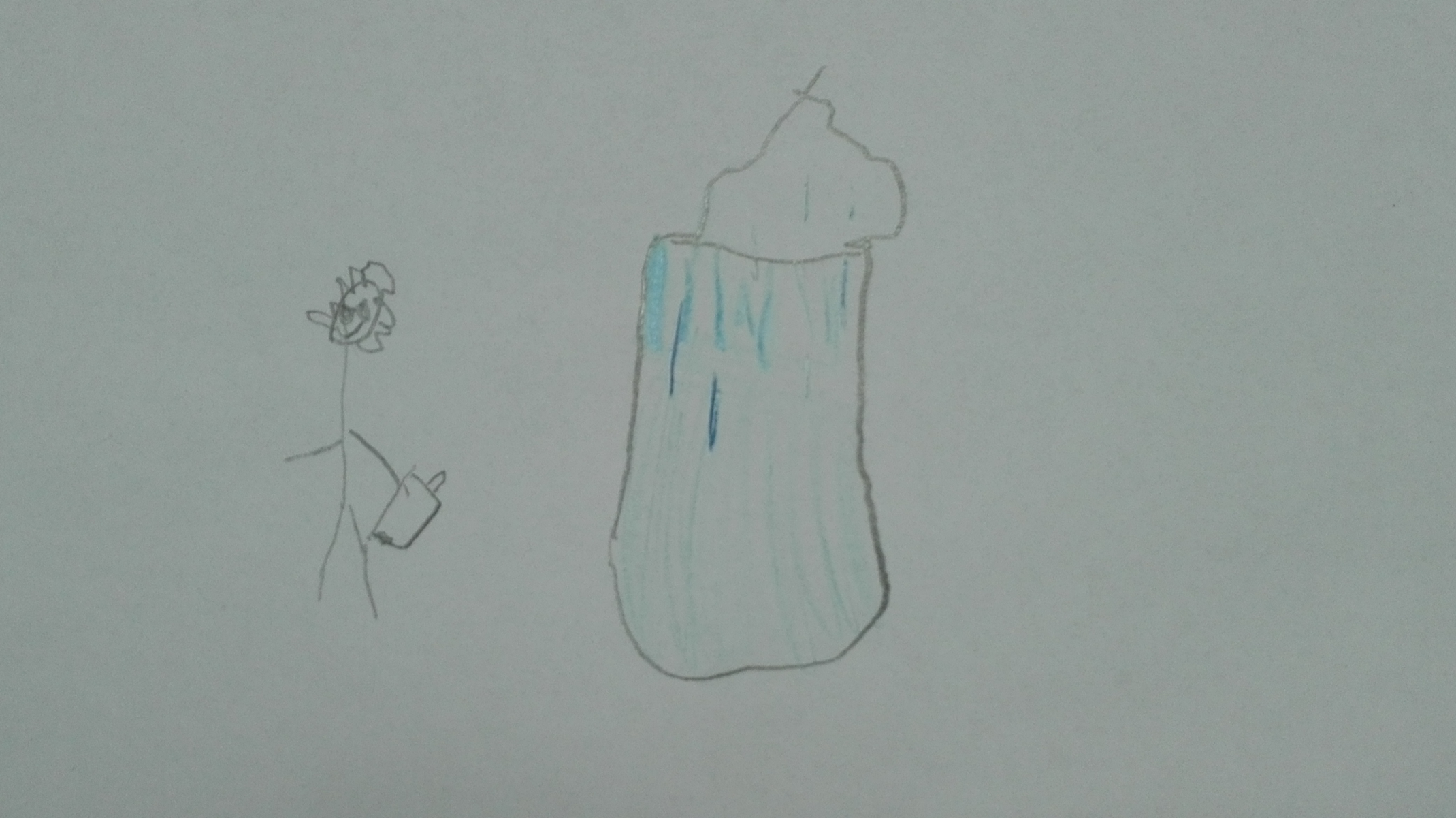 